TICKET TO HAPPINESS – Der Name ist programm!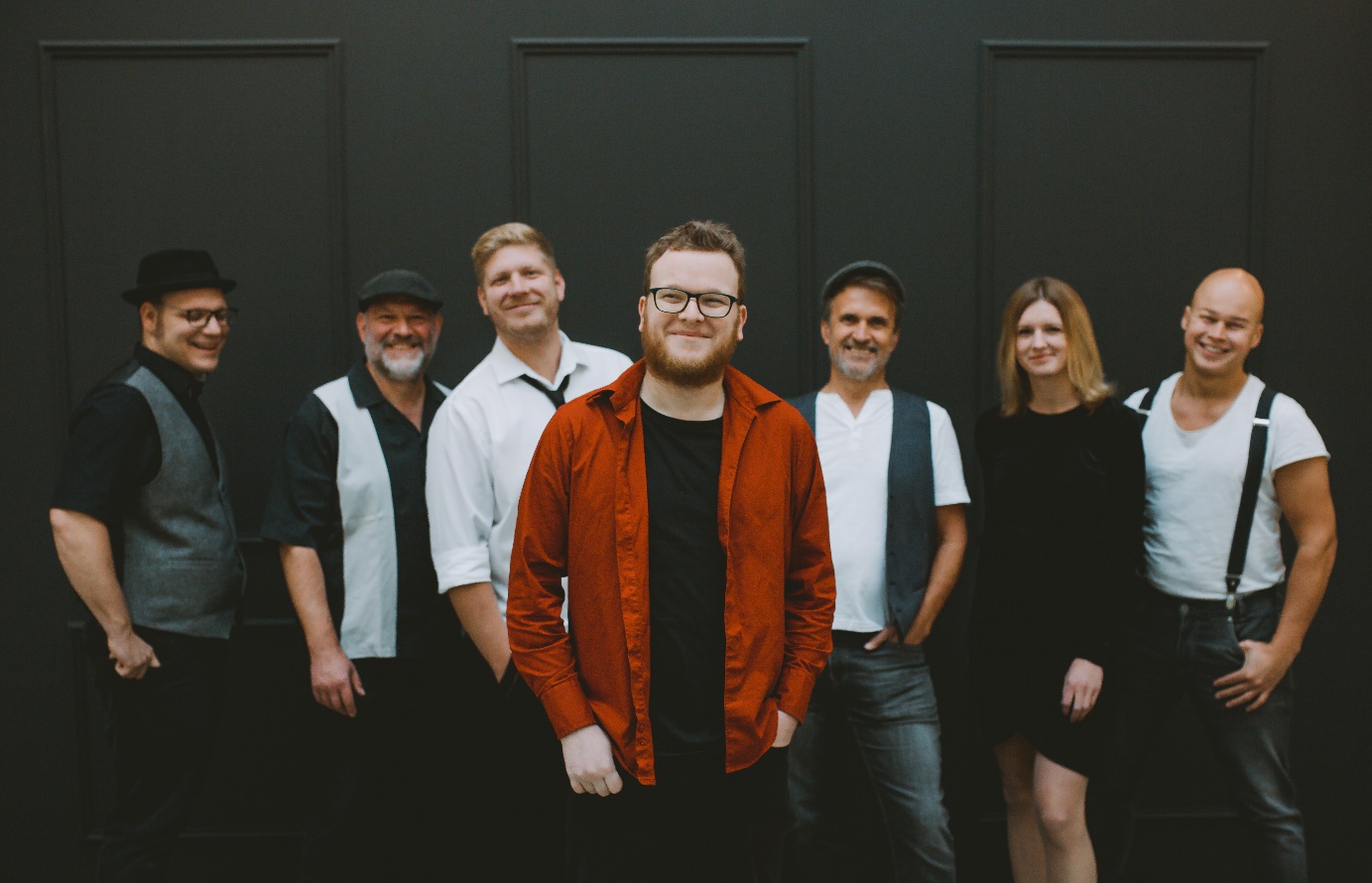 Ticket to Happiness – der Name ist Programm! Mit ihrer dritten CD „Aufbruch“ und der gleichnamigen Tour geht die Folkrock Band aus Siegen, Münster und Bielefeld einen großen Schritt nach vorne. Kraftvolle Folkrock-Hymnen zum Mitsingen wechseln sich ab mit gefühlvollen Balladen und virtuosen Instrumentalsongs. Ticket to Happiness singen auf Deutsch und Englisch über stimmungsvolle Pub-Abende und irische Legenden, verschließen aber auch nicht die Augen vor aktuellen gesellschaftlichen Themen. Eine einzigartige Mischung aus positiver Leichtigkeit und starken Statements. Ob auf Platte oder Live, Ticket to Happiness schafft es immer wieder das Publikum und sich selbst in einen emotionalen Zustand der Freude, der Feierlaune und des Glücks zu versetzen. Handgemachte Musik, die mitreißt und begeistert!
Seit ihrer Gründung im Jahr 2016 kann die Band bereits auf drei CDs verweisen, die in Zusammenarbeit mit Erfolgsproduzent Pomez di Lorenzo erarbeitet und hochwertig produziert wurden. Das erste Album “All Aboard” wurde gleich 8-fach beim Deutschen Rock und Pop Preis 2018 ausgezeichnet. Auch das zweite Album “Roaming Riders” erhielt im Jahr 2020 den ersten Preis in der Kategorie Latin Pop für den Song “El Ritmo del Amor”. Die neuste EP „Aufbruch“ (2023) wurde bereits auf vielen Radiosendern vorgestellt und erfreut sich vieler positiver Kritiken. Live krönen Auftritte auf namhaften Festivals wie Rudolstadt, Folk im Allgäu und beim Bardentreffen in Nürnberg die bereits über 200 Tourtermine der Band. Besetzung:Jan Philipp Bäumer – GesangMona Theyssen – Violine, GesangPatrick Helle – Mandoline, Gitarre, GesangYannick Helle – Banjo, Gitarre, GesangStefan Schwarzinger - KontrabassJohannes Zinn – Gitarre, GesangBenny Schmitges – SchlagzeugHomepage: 	www.ticket2happiness.deKontakt: 	info@ticket2happiness.deFacebook: 	www.facebook.com/ticket.to.happinessSpotify: 	https://open.spotify.com/artist/2rB2ddLpInhnsgjbU0y2Kp#_=_Instagram: 	www.instagram.com/ticket.to.happiness/Youtube:	https://www.youtube.com/c/TickettoHappiness